      Înscrierea în actul de identitate a menţiunii                privind stabilirea reşedinţei                             Documente necesare:cererea pentru înscrierea în actul de identitate a menţiunii privind stabilirea reşedinţei;actul de identitate al solicitantului;- extrasul de carte funciară sau documentul cu care se face    dovada adresei de reşedinţă; extrasul de carte funciară trebuie să fie obţinut cu cel mult 30 de zile anterior datei depunerii cererii.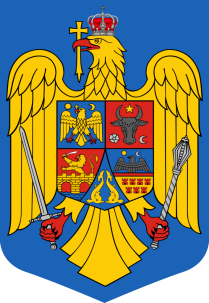 ROMÂNIAJUDEŢUL TIMIŞCONSILIUL LOCAL AL COMUNEI DUDEŞTII NOISERVICIUL PUBLIC COMUNITAR LOCAL DE EVIDENȚĂ A PERSOANELORJudeţul Timiş, 307041, Dudeştii Noi, Calea Becicherecului, nr. 29Tel. 0256/378020, e-fax 0356/880197www.pcdn.ro comuna@dudestiinoi.ro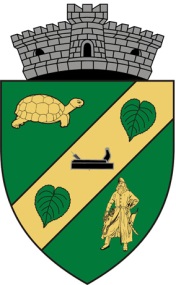 